山西转型综改示范区公用服务有限公司简   报第2期                                           2020年2月19日众志成城 共克时艰---公用服务公司打响“防疫攻坚战”为落实好示范区管委会及控股集团对新型冠状病毒感染肺炎疫情防控工作的决策部署，公用服务公司及其所属的综改区物业管理公司，第一时间做出相应，打响了“防疫攻坚战”，为有效防控疫情把守“第一道防线”。防控疫情，科学规划、周密部署是关键。在这场没有硝烟的战争中，公用服务公司领导班子高度重视，积极响应中央、省、市、示范区关于疫情防控的指示精神，按照控股集团的部署安排，成立了疫情防控领导小组，明确了分工要求；制定了《疫情应急预案》、《防疫工作管理制度》、《防控疫情各部门职责》等制度，保障一线疫情防控工作有章可循、高效有序。党支部充分发挥战斗堡垒作用，在防控一线设置了“党员先锋岗”；同时，发动干部职工，迅速充实到防控疫情第一线。住宅小区的防控工作，由于人口众多、住户构成复杂，出入口多等情况，是此次战“疫”的难点。公司首先调整了工作人员的作息时间，实行24小时有监管的措施。其次，将多出入口尽最大程度封闭成单一出入口，控制人流走向。实行对业主进行体温检测和登记，严格限制小区进出车辆，对外来人员进行全面排查管控等措施；对小区楼道、单元楼栋、垃圾桶、出入口等公共区域每日进行全面消毒的工作。近期，对旭然园小区实行了“半封闭管理”，主动与学府园区疫情防控组配合，党员与志愿者牵头，挨家挨户进行排查，累计排查674户，约3000余人，未发现有疑似人员。对于有身体不适或节后返回人员，公司安排专人对有可能带有疑似的人员进行跟踪监督，保障居家隔离，为居家隔离人员提供必要的服务，提供代购代跑腿服务、提供体温计，并每天落实体温情况；发放宣传资料，关心帮助隔离人员调整心理状态。目前旭然园小区累计隔离人员27人，已完成隔离期9人。在梧桐小区，工作人员在做好出入管理、人员排查隔离、防范消杀等工作的基础上，特别注重防疫宣传，“请戴好口罩，不聚集，少出门，勤洗手...”这是他们穿梭在楼栋之间，站立在体温检查点，巡视小区时挂在嘴边的温馨提示。随着企业陆续复工复产，做好园区、写字楼等物业疫情防控工作重要性凸显。公司及时向综改区孵化基地、数码港、高新国际、学府创业园等项目调拨防疫资源，联合业主共同升级园区防疫管控工作，封闭各楼宇多通道，严格进行证件和体温排查，详细登记来访人员信息。对公共区域持续消毒，对门把手、电梯等敏感区域实施1小时1次的消毒等措施。公司党支部及全体党员干部正在以实际行动践行初心、担当使命。党支部把抗击疫情作为当前最迫切的政治任务，公司主要领导干部靠前指挥、沉入一线，及时安排部署。“坚定的信心、务实的作风、有效的举措”成为赢得此次疫情防控阻击战的坚强保证；部分基层党员干部在春节期间自行取消休假，率先提前返岗，奋战在一线，争做抗击疫情的急先锋、领头雁，全力以赴投入到疫情防控阻击战中，成为职工群众的主心骨和学习榜样。众志成城，共克时艰，打赢疫情防控阻击战！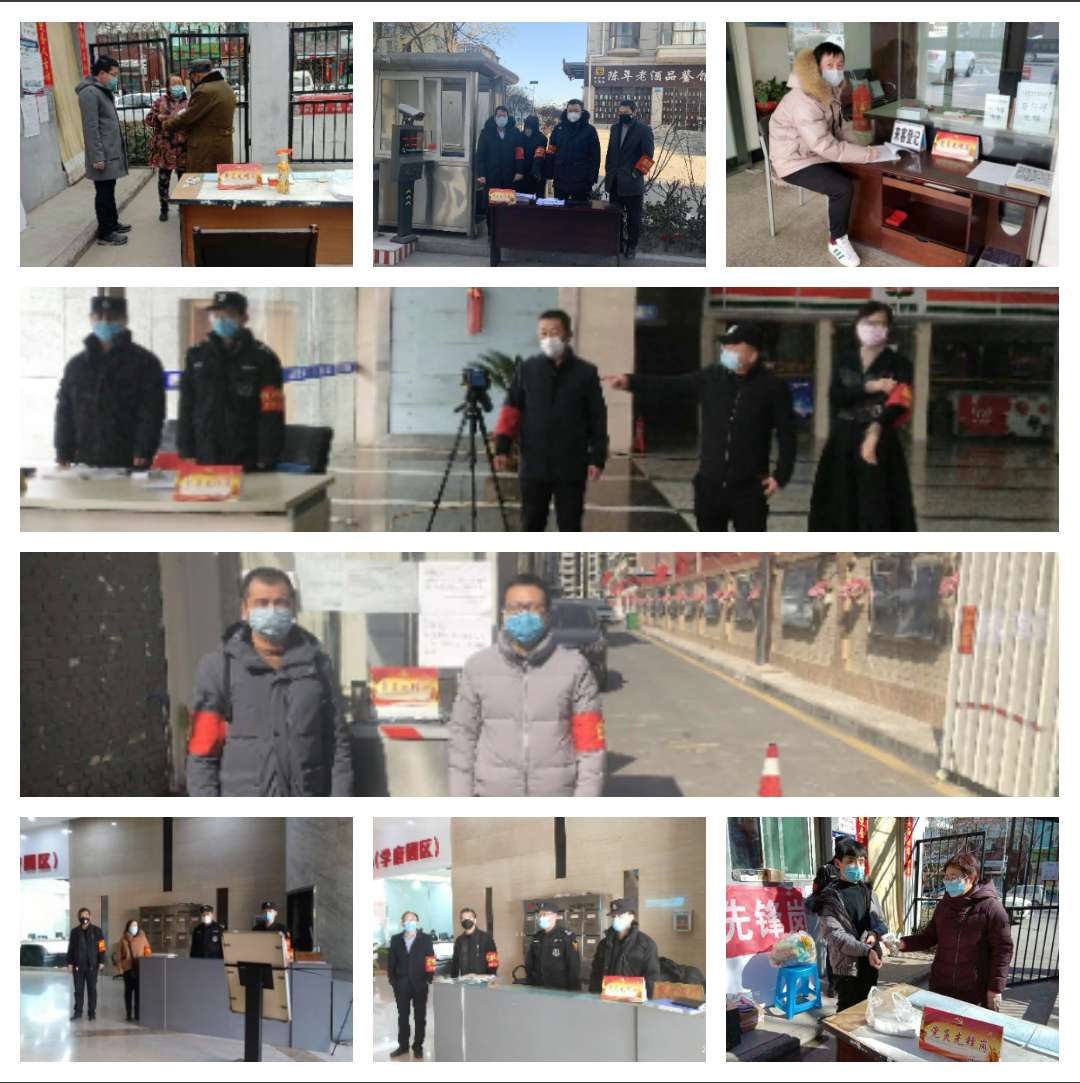 